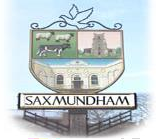 All Members of Saxmundham Town Council are summoned to attend the Annual meeting of the Town Council Monday 9 of May 2022, 7.00pm, Market Hall SaxmundhamThe public are welcome to attend. AGENDAOpen Forum: Members of the public are invited to give their views on issues on this agenda or raise issues for future consideration at the discretion of the Chairman.All Members of Saxmundham Town Council are summoned to attend the Annual meeting of the Town Council Monday 9 of May 2022, 7.00pm, Market Hall SaxmundhamThe public are welcome to attend. AGENDAOpen Forum: Members of the public are invited to give their views on issues on this agenda or raise issues for future consideration at the discretion of the Chairman.All Members of Saxmundham Town Council are summoned to attend the Annual meeting of the Town Council Monday 9 of May 2022, 7.00pm, Market Hall SaxmundhamThe public are welcome to attend. AGENDAOpen Forum: Members of the public are invited to give their views on issues on this agenda or raise issues for future consideration at the discretion of the Chairman.1/221TCElection of the Chair: To invite nominations and elect a chair for the year 2022-2023 and to receive the Declaration of Acceptance of OfficeElection of the Chair: To invite nominations and elect a chair for the year 2022-2023 and to receive the Declaration of Acceptance of Office2/22TCElection of the Vice-Chair: To invite nominations and elect a Vice-Chair for the year 2022-2023 Election of the Vice-Chair: To invite nominations and elect a Vice-Chair for the year 2022-2023 3/22TCApologies and Approvals of Absence - To receive apologies for absence.Apologies and Approvals of Absence - To receive apologies for absence.4/22TCMembers Declarations of Interests and Consideration of Requests for Dispensations Councillors to declare any Pecuniary or Non-Pecuniary Interests and consideration of any requests for dispensation. Notwithstanding this item, Members may subsequently declare an interest at any point in the meeting.Members Declarations of Interests and Consideration of Requests for Dispensations Councillors to declare any Pecuniary or Non-Pecuniary Interests and consideration of any requests for dispensation. Notwithstanding this item, Members may subsequently declare an interest at any point in the meeting.5/22TCCommittees for 2022-2023To review Committees and Working Groups Structure (Appendix 1)To review terms of reference for Committees (Appendix 2)To appoint Councillors to Committees (Appendix 3)To appoint Councillors to Working Groups (Appendix 4)To appoint Chairs and Vice-Chair of Standing Committees Amenities and Services CommitteeMarket Hall CommitteePlanning & Development Control CommitteeResources CommitteeStaffing CommitteeTo appoint Chairs of working groupsClimate and Environment Working GroupCommunications Working GroupMemorial Field Working GroupGannon InstituteCommittees for 2022-2023To review Committees and Working Groups Structure (Appendix 1)To review terms of reference for Committees (Appendix 2)To appoint Councillors to Committees (Appendix 3)To appoint Councillors to Working Groups (Appendix 4)To appoint Chairs and Vice-Chair of Standing Committees Amenities and Services CommitteeMarket Hall CommitteePlanning & Development Control CommitteeResources CommitteeStaffing CommitteeTo appoint Chairs of working groupsClimate and Environment Working GroupCommunications Working GroupMemorial Field Working GroupGannon Institute6/22TC  To consider the Town Council representatives for other organisations (Appendix 5):  To consider the Town Council representatives for other organisations (Appendix 5):Note the business of the Annual Meeting has been concluded and the rest of the agenda is essential normal business.Note the business of the Annual Meeting has been concluded and the rest of the agenda is essential normal business.Note the business of the Annual Meeting has been concluded and the rest of the agenda is essential normal business.7/22TCCo-option – To consider co-option of new councillor (Appendix 6)Co-option – To consider co-option of new councillor (Appendix 6)8/22CMinutes of the Previous Meeting: To resolve that the draft minutes of the Saxmundham Town Council meeting held on the 11 April 2022 are a true and correct record. (Appendix 7)Minutes of the Previous Meeting: To resolve that the draft minutes of the Saxmundham Town Council meeting held on the 11 April 2022 are a true and correct record. (Appendix 7)9/22TCMinutes of the Previous Committee Meetings:To receive and note the draft minutes of the Resources Committee held on the 25 April. (Appendix 8)To receive and note the draft minutes of the Amenities & Services Committee held on the 25 April. (Appendix 9)To receive and note the draft minutes of the planning meeting 21 of April (Appendix 10)Minutes of the Previous Committee Meetings:To receive and note the draft minutes of the Resources Committee held on the 25 April. (Appendix 8)To receive and note the draft minutes of the Amenities & Services Committee held on the 25 April. (Appendix 9)To receive and note the draft minutes of the planning meeting 21 of April (Appendix 10)10/22TCFinancial Matters –To note and ratify the payments and receipts up to the 30 April 2022. (Appendix 11)To note the end of year financial report for Town Council and Market Hall. (Appendix 12)To agree approved payment list for 2022-2023 (Appendix 13)To add Sharon Smith the Finance Officer on to the Unity bank account mandate to authorise her to access the accounts and instigate payments. Internal Auditor: To appoint SALC as the internal auditor for the audit 22/23 at a cost of £432. To approve the internal control statement and arrangements. (Appendix 14)To consider pay award for staff of 1.75%, backdated to 1 April 2021 at an approx cost of £ 1,252To consider Resources Committee recommendations:To increase the Capital Reserve to £35,000To create a new reserve called Capital Projects £40,000To transfer an additional £50,000 from the Unity Bank to the Cambridge Building Society Account.Financial Matters –To note and ratify the payments and receipts up to the 30 April 2022. (Appendix 11)To note the end of year financial report for Town Council and Market Hall. (Appendix 12)To agree approved payment list for 2022-2023 (Appendix 13)To add Sharon Smith the Finance Officer on to the Unity bank account mandate to authorise her to access the accounts and instigate payments. Internal Auditor: To appoint SALC as the internal auditor for the audit 22/23 at a cost of £432. To approve the internal control statement and arrangements. (Appendix 14)To consider pay award for staff of 1.75%, backdated to 1 April 2021 at an approx cost of £ 1,252To consider Resources Committee recommendations:To increase the Capital Reserve to £35,000To create a new reserve called Capital Projects £40,000To transfer an additional £50,000 from the Unity Bank to the Cambridge Building Society Account.11/22TCTo consider recommendations from the Amenities Committee on the Memorial Field Project (appendix To consider and approve design for memorial entrance To consider and approve design for memorial stone To consider and approve design for memorial gates To agree the publication of tender for the Memorial Field Improvements and note outline specification costsTo consider recommendations from the Amenities Committee on the Memorial Field Project (appendix To consider and approve design for memorial entrance To consider and approve design for memorial stone To consider and approve design for memorial gates To agree the publication of tender for the Memorial Field Improvements and note outline specification costs12/22TCEvents - To receive an update on arrangements for the Jubilee and 750 celebrations and agree delegation of financial decisions. Events - To receive an update on arrangements for the Jubilee and 750 celebrations and agree delegation of financial decisions. 13/22TCStaffing ArrangementsTo note the appointment of Sharon Smith as Finance and Administration Officer. To receive an oral report on the appointment of the Town Clerk and agree interview arrangements.To consider interim arrangements for Town Clerk and RFOStaffing ArrangementsTo note the appointment of Sharon Smith as Finance and Administration Officer. To receive an oral report on the appointment of the Town Clerk and agree interview arrangements.To consider interim arrangements for Town Clerk and RFO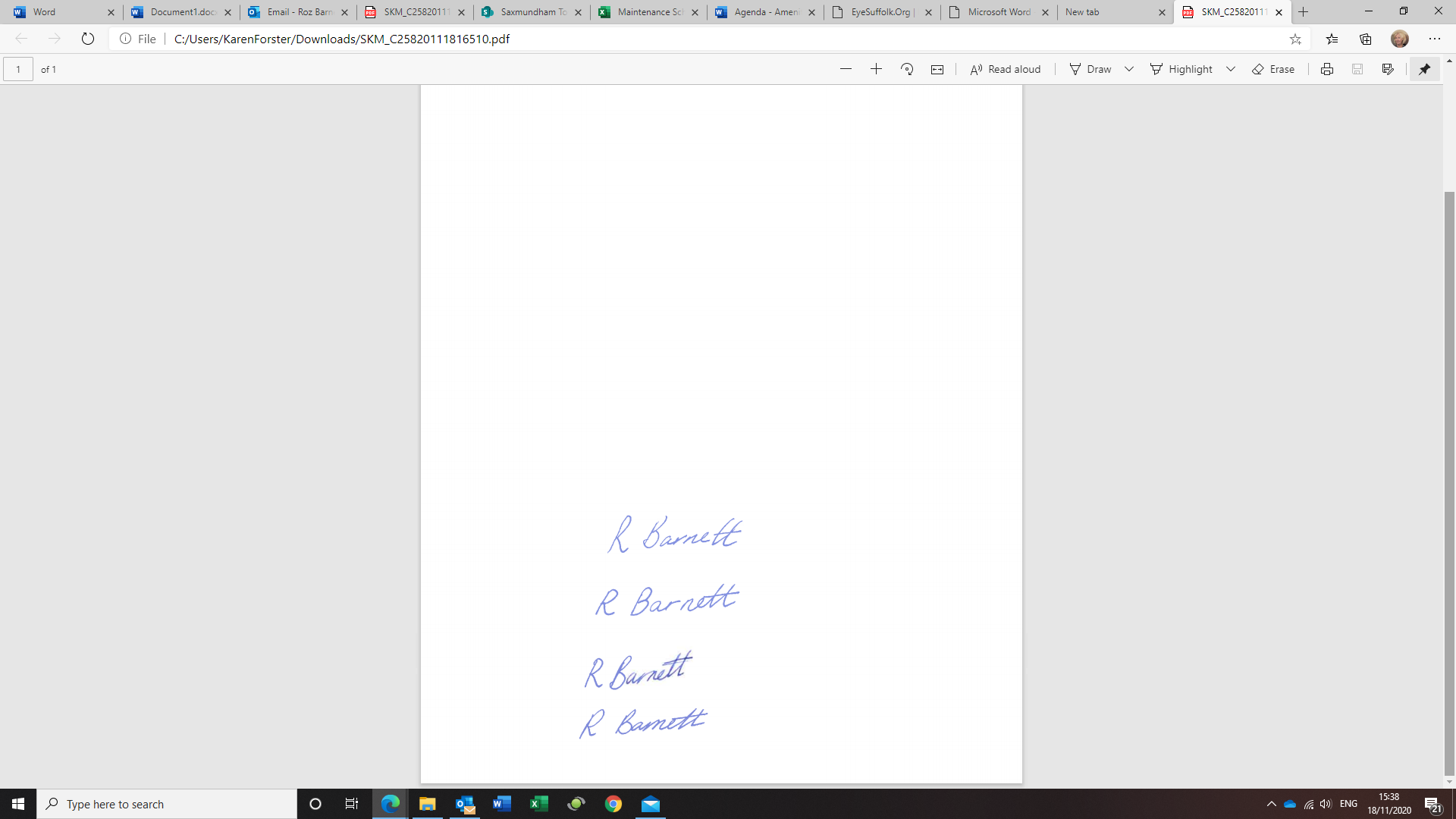 Roz Barnett	Clerk to Saxmundham Town CouncilTuesday, 03 May 2022 Roz Barnett	Clerk to Saxmundham Town CouncilTuesday, 03 May 2022 